Etkinlik Sayfası  ay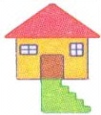   ey  ıy  iy  oy  öy  uy  üy  ya  ye  yı  yi  yo  yö  yu  yü